Задача №1. Построить однодорожечную кодовую шкалу на Р позицийВ отчете должно быть:Постановка задачи.Обоснование Р и выбора количества датчиков. Требуется получить точное значение Р, а количество датчиков должно быть минимально.Матрица кодов.Кодовая последовательность.Рисунок шкалы с датчиками.Задача №2. Составить схему счетчика на N    В отчете должно быть:Постановка задачи.Вывод формулы.Схема счетчика со схемой совпадения.Таблица с данными к задачам №1 и №2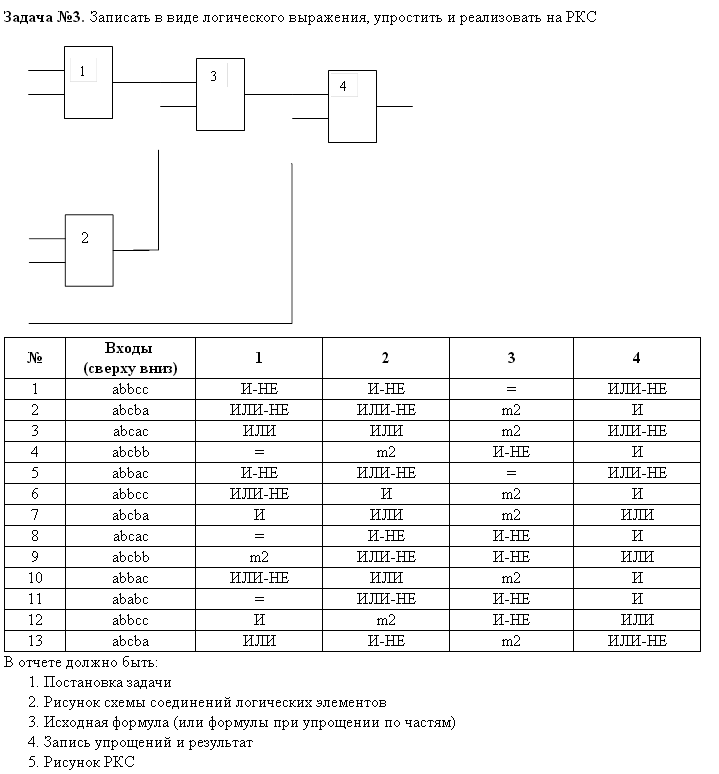 №заданияЗадача №1Задача №1Задача №2Задача №2Задача №2№заданияPТип кодаNТип триггеровТип схемы совпадения18844И-НЕИЛИ-НЕ29646ИЛИ-НЕИ-НЕ36453ИЛИ-НЕИЛИ-НЕ47039И-НЕИЛИ-НЕ535Равновесный51ИЛИ-НЕИЛИ-НЕ648Однопеременный40И-НЕИ-НЕ77250ИЛИ-НЕИ-НЕ824Равновесный36И-НЕИЛИ-НЕ924Однопеременный54ИЛИ-НЕИ-НЕ108041И-НЕИЛИ-НЕ117749ИЛИ-НЕИ-НЕ1242Однопеременный43И-НЕИЛИ-НЕ138447ИЛИ-НЕИЛИ-НЕ